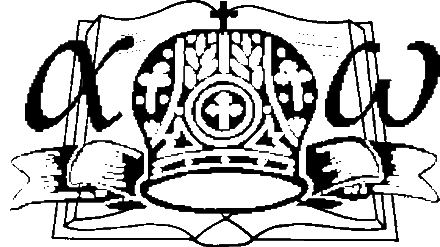 MITROPOLIA CHIŞINĂULUI ŞI A ÎNTREGII MOLDOVEACADEMIA DE TEOLOGIE ORTODOXĂ DIN MOLDOVASesiunea de iarnă  2019 - 2020 RE-EXAMINARESecţia –  ZI și FR                                                                                                                                                                                                                                                                                                                                                DecanProt. A. Oistric NMateriaF/exAExaminatorAsistentDataOraAnul IAnul IAnul IAnul IAnul IAnul IAnul IAnul I1.Form. SpirtoralIProt. V. CazacuProt.  R. Vrancean22.0113202.I. B. U.oralIProt. P. Ciobanu             Prot.  R. Vrancean23.0113203.TipiculoralIProt. M.VicolProt.  R. Vrancean24.0111504. L. StrăinăscrisILect. E. Slivca/A.IliiProt.  R. Vrancean27.0113205.S. V. T.oralILect. A. VaculaProt.  R. Vrancean28.0114406.L. Greacăs / oILect. A. VaculaProt.  R. Vrancean29.0114407.MuzicaoralILect. O.GhețiuProt.  R. Vrancean30.011320Anul IIAnul IIAnul IIAnul IIAnul IIAnul IIAnul IIAnul II1.PatrologiaoralIIProt. D. RusuProt. M.Vicol21.0111302.BizanţoralIIProt. V. CiorbăProt. M.Vicol22.0111303.I. B. O. R.oralIIProt. E. OnicovProt. M.Vicol23.0113204.S. N. T.oralIIProt. A. OistricProt. M.Vicol24.0111305.PsihologieoralIILect.V. CerneavschiProt. M.Vicol27.0113206.CateheticaoralIIProt. I. RaţăProt. M.Vicol28.0114407.MuzicaoralIILect. O.GhețiuProt. M.Vicol30.011320Anul IIIAnul IIIAnul IIIAnul IIIAnul IIIAnul IIIAnul IIIAnul III1.T.DogmaticăoralIIIProt. I. UgleaProt.  R. Vrancean23.0114402.T. LiturgicăoralIIIProt. V. CeresăuProt.  R. Vrancean24.0113203.SectologiaoralIIIProt. O. SolomonProt.  R. Vrancean27.0113204.Pract. liturg.oralIIIProt. M.VicolProt.  R. Vrancean28.0113205.M. P. Relig.oralIIIProt. D. TolicoProt.  R. Vrancean29.0113206.MuzicaoralIIILect. O.GhețiuProt.  R. Vrancean30.0114407.L. SlavonăoralIIIProt. V. MihalaşProt.  R. Vrancean03.021130Anul IVAnul IVAnul IVAnul IVAnul IVAnul IVAnul IVAnul IV30.12911301.Pract. liturg.oralIVProt. M.VicolProt.  R. Vrancean22.0111302.I. F. RoralIVLect. P. FurtunăProt. M.Vicol23.0113203.T. MoralăoralIVProt. G. CostinProt. M.Vicol24.0111304.Îndrum. MisoralIVProt. O. SolomonProt. M.Vicol27.0111305.OmileticaoralIVProt. I. RaţăProt. M.Vicol28.0114406.ApologeticaoralIVLect. N. FuşteiProt. M.Vicol29.0110007.Dr.Canonic oralIVProt. I. UgleaProt. M.Vicol30.0114408.T. PastoralăoralIVProt. V. MihalaşProt. M.Vicol03.021320